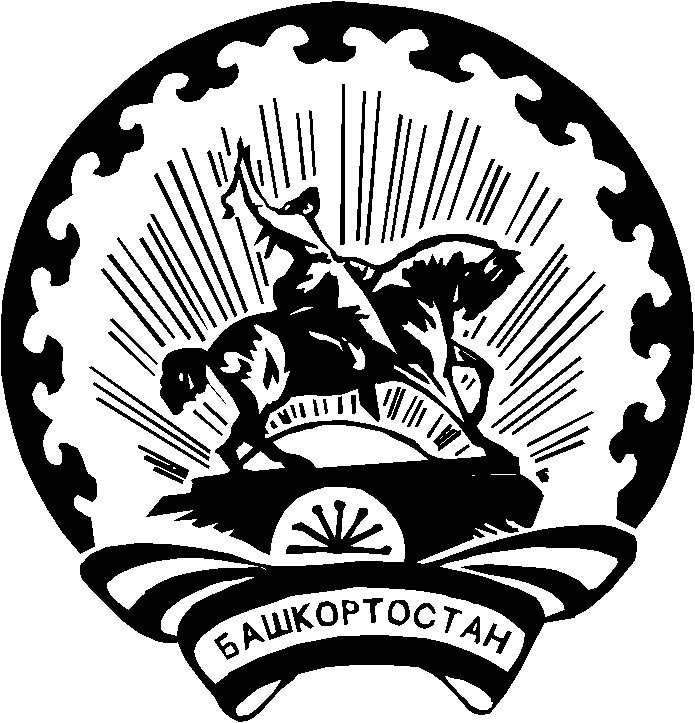 РЕШЕНИЕ29 мая 2023 года                               	                                   	                 №53/56-5       	 с. Верхние ТатышлыО назначении председателя участковой избирательной комиссии избирательного участка №2947    В  соответствии  с пунктом 7 статьи 28 Федерального закона "Об основных гарантиях  избирательных  прав  и  права  на  участие в референдуме граждан Российской Федерации", пунктом 7 статьи 34    Кодекса Республики  Башкортостан о выборах, на основании решения территориальной избирательной комиссии муниципального района Татышлинский район Республики Башкортостан от 11 мая 2023 года № 53/55-5 «О формировании участковой избирательной комиссии  избирательного участка №2947», рассмотрев предложения по кандидатурам для назначения председателем участковой избирательной комиссий, территориальная избирательная комиссия муниципального района Татышлинский район Республики Башкортостан решила:    1. Назначить   председателем   участковой   избирательной   комиссии избирательного участка №2947 из числа членов участковых избирательных комиссий с правом решающего голоса Шартинову Гульзиру Равкатовну. 2. Председателю участковой избирательной комиссии назначенного настоящим решением, созвать первое организационное заседание участковой избирательной комиссии 13 июня 2023 года.    3. Направить настоящее решение в Центральную избирательную комиссию Республики Башкортостан.    4. Направить копию настоящего решения в участковые избирательные комиссии.    5. Опубликовать (обнародовать) настоящее решение на сайте Администрации муниципального района Татышлинский район РБ в разделе Территориальная избирательная комиссия.    Председатель комиссии             					Р.Р. Муфтахов    Секретарь комиссии            					Р.М. Мухаметшинтерриториальная избирательная комиссия МУНИЦИПАЛЬНОГО района ТАТЫШЛИНСКИЙ РАйОН республики башкортостан БАШҠОРТОСТАН РЕСПУБЛИКАҺЫ Тәтешле РАЙОНЫ муниципаль РАЙОНЫНЫҢ ТЕРРИТОРИАЛЬ ҺАЙЛАУ КОМИССИЯҺЫ 